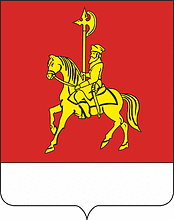 	проектКАРАТУЗСКИЙ РАЙОННЫЙ СОВЕТ  ДЕПУТАТОВР Е Ш Е Н И Е           2023                                с. Каратузское                          № О согласовании перечня  имущества подлежащего передаче  из государственной собственности Красноярского края в  муниципальную собственность  муниципального образования «Каратузский район» Красноярского краяВ соответствии с п.3 ст.19  Земельного  кодекса Российской Федерации,   пп.25 ч.1 ст.15 Федерального закона от 06.10.2003 №131-ФЗ «Об общих принципах организации местного самоуправления  в Российской Федерации»,  ст.  7 Закона  Красноярского края от 04.12.2008  № 7-2542 «О регулировании земельных отношений в Красноярском крае»,  руководствуясь Устава  Муниципального образования «Каратузский район» Красноярского края, Каратузский районный  Совет депутатов, РЕШИЛ:1. Согласовать     перечень  имущества, подлежащего передаче из государственной  собственности Красноярского края в муниципальную  собственность  муниципального образования «Каратузский район» Красноярского края,  согласно приложению.2.Контроль за исполнением настоящего решения возложить на постоянную депутатскую комиссию по  законности  и охране общественного порядка (А. В. Бондарь).        3.Решение вступает в силу в день,  следующий за днем его официального опубликования в  периодическом печатном издании «Вести Муниципального образования «Каратузский район»».Переченьимущества подлежащего передаче из государственной  собственности Красноярского края в  муниципальную собственность  муниципального образования «Каратузский район» Красноярского краяПредседатель районного Совета депутатов____________ Г.И. Кулакова      Глава района      _____________ К.А. Тюнин                                  Приложение к решению                                   Каратузского районного                                   Совета депутатов                                   от                 №№п/пПолное наименование предприятия, учреждения,наименование имуществаЮридический адреспредприятия, учреждения, адрес местонахождения имуществаБалансовая стоимость имущества по состоянию на 01.01.2023 года( руб.)Назначение (специализация)имуществаИндивидуализирующие характеристикиимущества( инвентарный номер,кадастровый номер, площадь, протяженность, идентификационный номер)1234561Земельный участокКрасноярский край, Каратузский район, АО «Амыльское, участок №23420 309,84Земли сельскохозяйственного назначения24:19:0000000:183 площадью7 996,0 кв. м.2Земельный участокКрасноярский край, Каратузский район, колхоз  им. Димитрова,участок №31620 349,28Земли сельскохозяйственного назначения24:19:1701001:772 площадью244 232,0 кв. м.3Земельный участокКрасноярский край, Каратузский район, АО «Амыльское, участок №29945 986,70Земли сельскохозяйственного назначения24:19:2101004:118 площадью18 105, 0кв. м.4Земельный участокКрасноярский край, Каратузский район, АО «Амыльское, участок №14370 340,22Земли сельскохозяйственного назначения24:19:2101007:185 площадью27 693, 0кв. м.итого756 986,04298 026,0Председатель районного Совета депутатов____________ Г.И. Кулакова      Глава района      _____________ К.А. Тюнин